HOẠT ĐỘNG CÔNG ĐOÀNHội thao 2016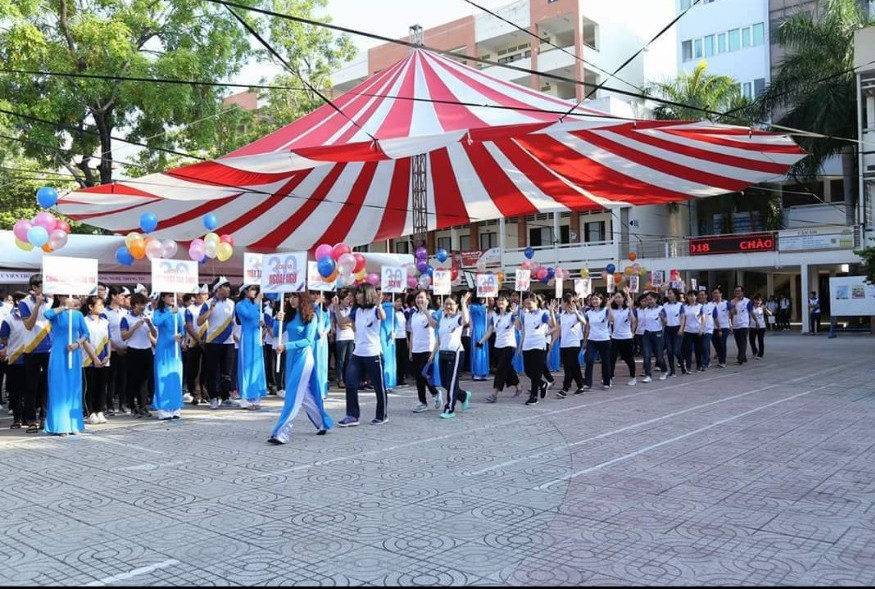 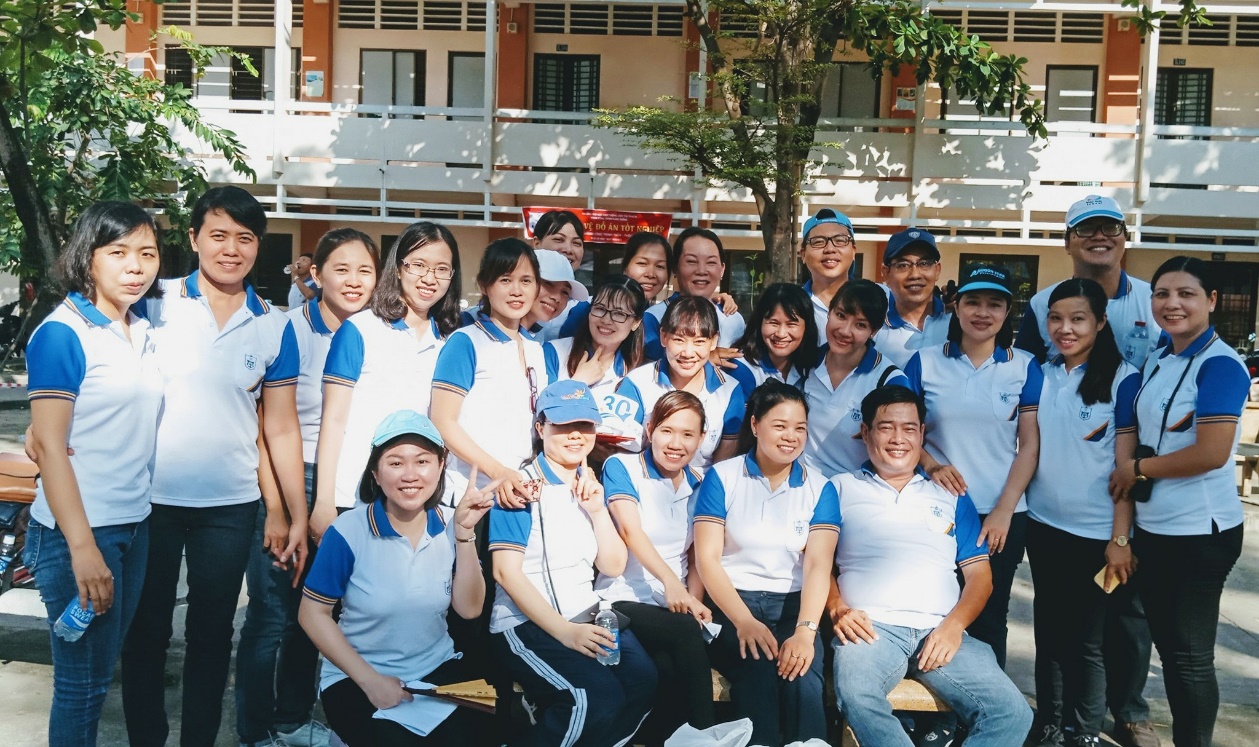 Hội thao 2016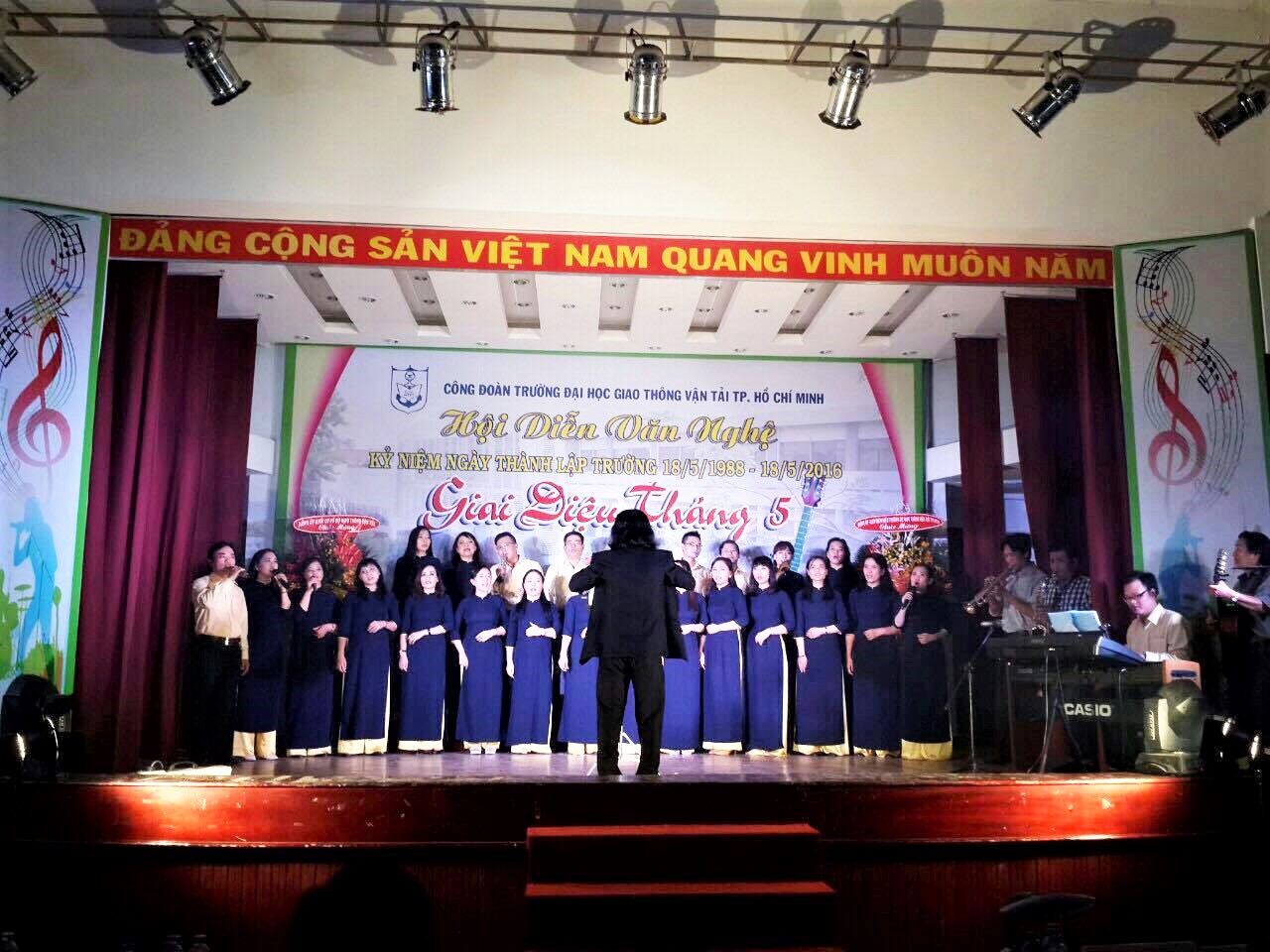 Hội Diễn Văn Nghệ 2016Hội Diễn Văn Nghệ 2016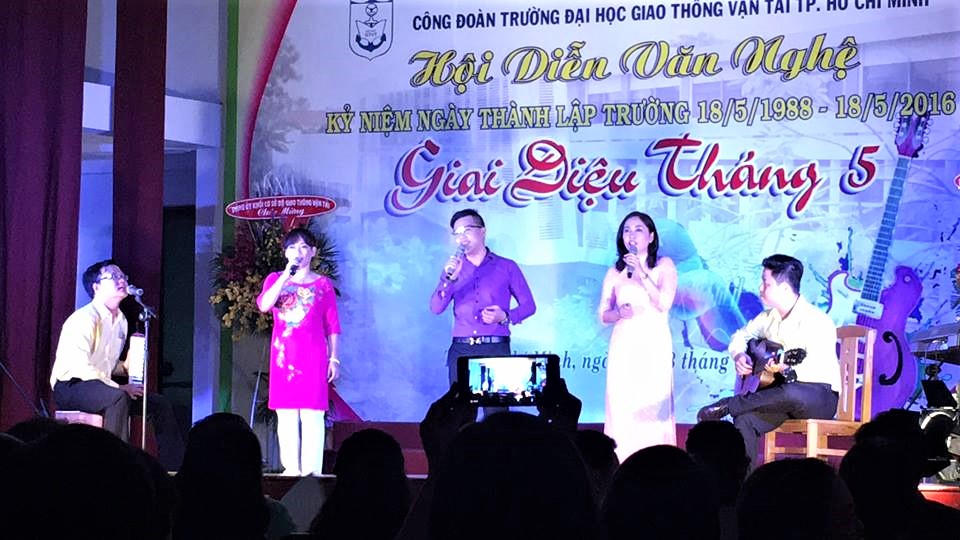 Hội thi Karaoke 2016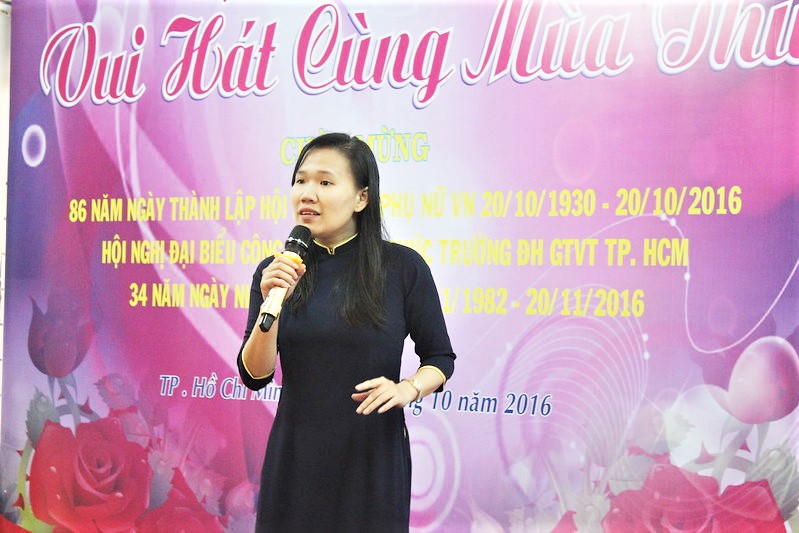 Hội thi Karaoke 2016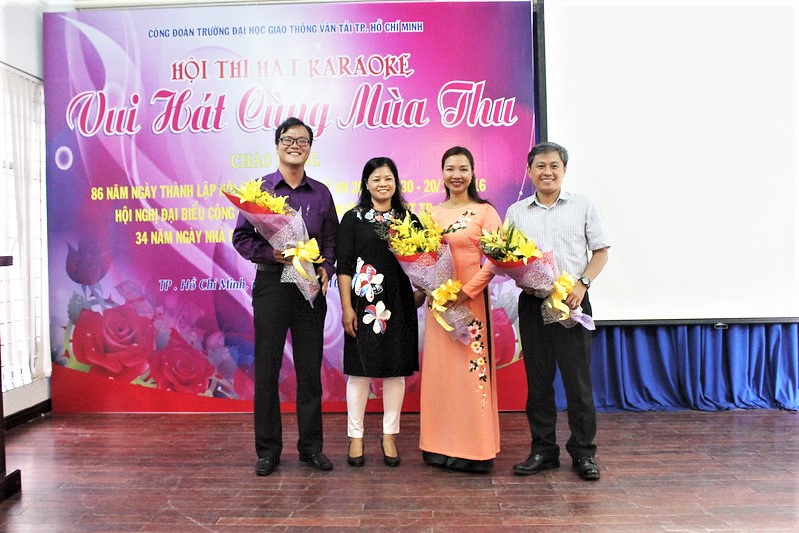 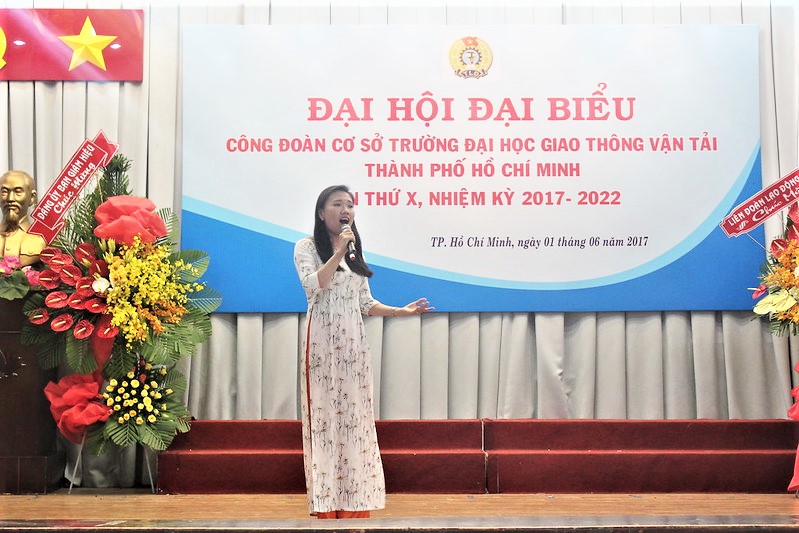 Hội nghị Công Đoàn (2017-2022)Hội thi Thanh Lịch 2012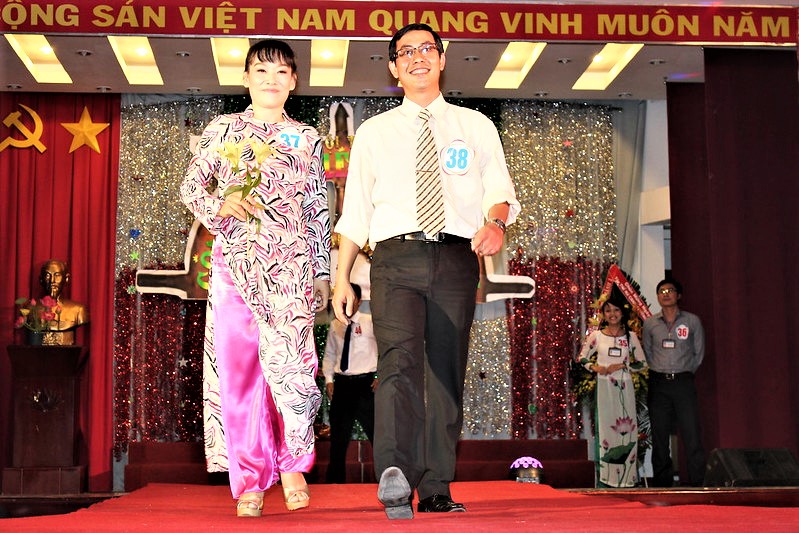 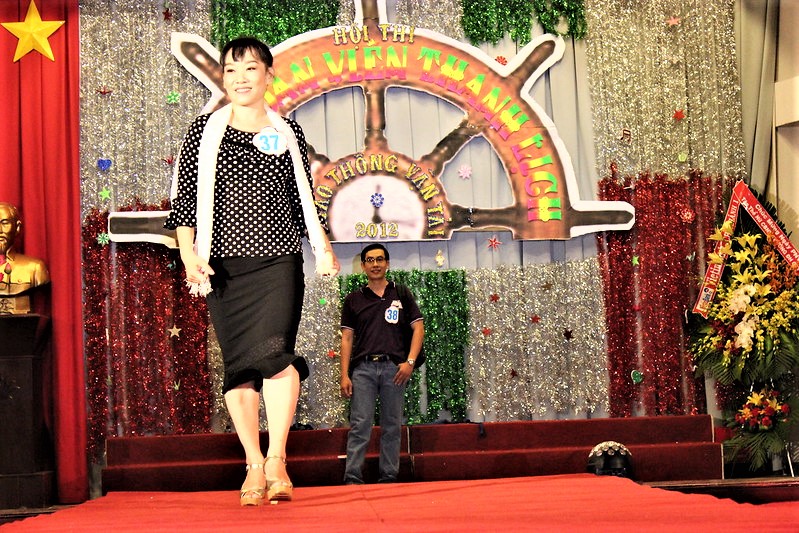 Hội thi Thanh Lịch 2012